Rádiem řízené nástěnné hodiny  - návod k použití1. ZačínámeVložte baterii do prostoru pro baterie na zadní straně přístroje. Hodiny začnou automaticky vyhledávat signál správného času DCF.2. Vyhledávání radiového signálu DCFVyhledávání můžete spustit automaticky po vložení baterie do přístroje. Automatické vyhledávání probíhá 1-3x za 12hodin.3. RESETPokud hodiny nereagují na tlačítka nebo nepracují správně, stiskněte tlačítko RESET na zadní straně přístroje. Následně hodiny začnou reagovat stejným způsobem jako po vložení baterie.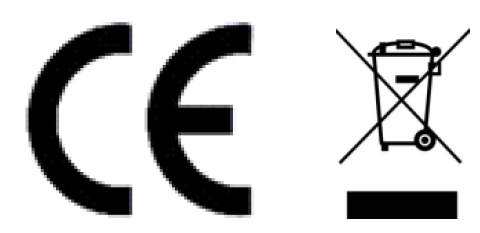 